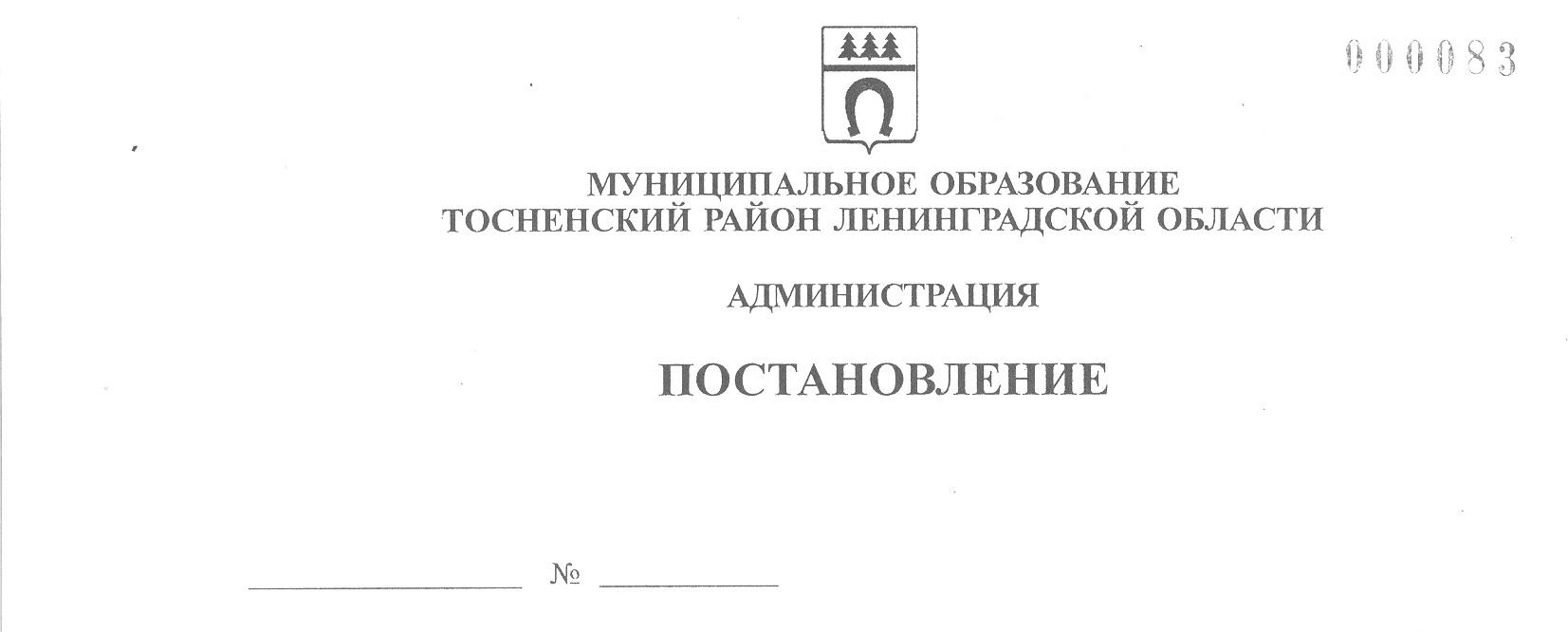 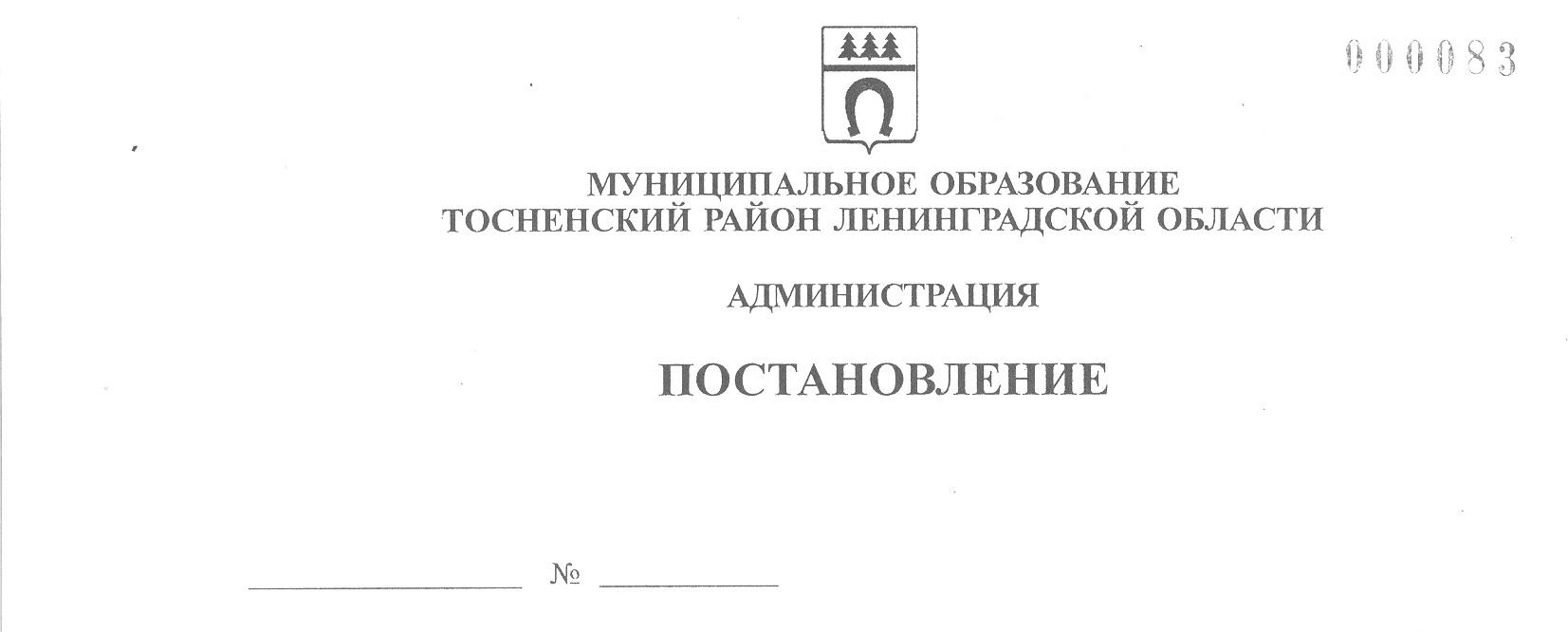     27.12.2022                        4876-паО внесении изменений в календарные планы физкультурных и спортивных мероприятий муниципального образования Тосненский район Ленинградской области и Тосненского городского поселения Тосненского муниципального района Ленинградской области на 2022 год	В соответствии с Федеральным законом от 06.10.2003 № 131-ФЗ «Об общих принципах организации местного самоуправления в Российской Федерации», на основании муниципальной программы «Развитие физической культуры и спорта в муниципальном образовании Тосненский район Ленинградской области», утвержденной постановлением администрации муниципального образования Тосненский район Ленинградской области от 30.12.2021 № 3196-па, муниципальной программы «Развитие физической культуры и спорта в Тосненском городском поселении Тосненского муниципального района Ленинградской области», утвержденной постановлением администрации муниципального образования Тосненский район Ленинградской области от 30.12.2021 № 3230-па, исполняя собственные полномочия,        а также полномочия администрации Тосненского городского поселения Тосненского муниципального района Ленинградской области на основании ст. 13 Устава Тосненского городского поселения Тосненского муниципального района Ленинградской области и ст. 25 Устава муниципального образования Тосненский муниципальный район Ленинградской области, администрация муниципального образования Тосненский район Ленинградской областиПОСТАНОВЛЯЕТ:	1. Внести изменения в Календарный план физкультурных и спортивных мероприятий муниципального образования Тосненский район Ленинградской области, а также мероприятий межмуниципального, областного, всероссийского и международного уровней с участием сборных команд Тосненского района Ленинградской области на 2022 год, утвержденный постановлением администрации муниципального образования Тосненский район Ленинградской области от 17.02.2022       № 416-па (с учетом изменений, внесенных постановлением администрации муниципального образования Тосненский район Ленинградской области от 27.06.2022 № 2272-па), изложив его в новой редакции (приложение 1).	2. Внести изменения в Календарный план физкультурных и спортивных мероприятий Тосненского городского поселения Тосненского муниципального района Ленинградской области, а также мероприятий районного, областного, всероссийского и международного уровней с участием сборных команд Тосненского     городского поселения Тосненского муниципального района Ленинградской области на 2022 год, утвержденный постановлением администрации муниципального образования Тосненский район Ленинградской области от 17.02.2022 № 416-па (с учетом изменений, внесенных постановлением администрации муниципального образования Тосненский район Ленинградской области от 27.06.2022 № 2272-па), изложив его в новой редакции (приложение 2).	3. Отделу молодежной политики, физической культуры и спорта администрации муниципального образования Тосненский район Ленинградской области направить в пресс-службу комитета по организационной работе, местному самоуправлению, межнациональным и межконфессиональным отношениям администрации муниципального образования Тосненский  район Ленинградской области настоящее постановление для обнародования в порядке, установленном Уставом Тосненского городского поселения Тосненского муниципального района Ленинградской области и Уставом муниципального образования Тосненский муниципальный район Ленинградской области.	4. Пресс-службе комитета по организационной работе, местному самоуправлению, межнациональным и межконфессиональным отношениям администрации муниципального образования Тосненский район Ленинградской области обеспечить обнародование настоящего постановления в порядке, установленном Уставом Тосненского городского поселения Тосненского муниципального района Ленинградской области и Уставом муниципального образования Тосненский муниципальный район Ленинградской области.	5. Рекомендовать главам администраций городских и сельских поселений Тосненского района Ленинградской области обеспечить участие команд в мероприятиях Календарного плана, указанного в п. 1 настоящего постановления, и оказать содействие в реализации мероприятий.	6. Контроль за исполнением постановления возложить на заместителя главы администрации муниципального образования Тосненский район Ленинградской области Романцова А.А.	7. Настоящее постановление вступает в силу со дня его принятия.И. о. главы администрации               						И.Ф. ТычинскийВасильева Юлия Романовна, 8(81361)221304 гвПриложение 1к постановлению администрациимуниципального образованияТосненский район Ленинградской областиот  27.12.2022  № 4876-паКалендарный план физкультурных и спортивных мероприятий муниципальногообразования Тосненский район Ленинградской области, а также мероприятий областного, всероссийского и международного уровней с участием сборных команд Тосненского района Ленинградской области на 2022 год1 частьФизкультурные и спортивные мероприятия среди населениямуниципального образования Тосненский район Ленинградской областипо различным видам спорта	1.1. Физкультурные мероприятия.	1.2. Физкультурно-спортивные мероприятия по реализации Всероссийского физкультурно-спортивного комплекса «Готов к труду и обороне» (ГТО).	1.3. Спортивные мероприятия.2 частьУчастие сборных команд Тосненского района Ленинградской области по видам спорта в межмуниципальных, областных, всероссийских и международных физкультурных и спортивных мероприятиях	В ходе реализации Календарного плана на основании изменений (отмены, изменения места проведения и др.) в Календарном плане Ленинградской области и, как следствие, наличия экономии денежных средств возможно финансирование   дополнительных официальных физкультурных и спортивных мероприятий областного, всероссийского уровня.Приложение 2к постановлению администрациимуниципального образованияТосненский район Ленинградской областиот  27.12.2022  № 4876-паКалендарный план физкультурных и спортивных мероприятий Тосненского городского поселения Тосненского муниципального района Ленинградской области, а также мероприятий районного, областного, всероссийского и международного уровней с участием сборных команд Тосненского городского поселения Тосненскогомуниципального района Ленинградской области на 2022 год1 частьФизкультурные и спортивные мероприятия среди населенияТосненского городского поселения Тосненского муниципального районаЛенинградской области по различным видам спорта	1.1. Физкультурные мероприятия.	1.2. Спортивные мероприятия.2 частьУчастие сборных команд Тосненского городского поселения Тосненскогомуниципального района Ленинградской области по видам спорта в районных,межмуниципальных, областных, всероссийских и международных физкультурныхи спортивных мероприятиях	В ходе реализации Календарного плана на основании изменений (отмены, изменения места проведения и др.) в Календарном плане Ленинградской области и, как следствие, наличия экономии денежных средств возможно финансирование дополнительных официальных физкультурных и спортивных мероприятий областного, всероссийского уровня.№НаименованиемероприятияДатапроведенияМестопроведенияПроводящаяорганизацияПроводящаяорганизация1. Баскетбол1. Баскетбол1. Баскетбол1. Баскетбол1. Баскетбол1. Баскетбол1.1.Кубок по баскетболу среди мужских команд памяти С.Л. Рубинчика5 январяг. Тосно, спортивный зал МБУ «СЦ Тосненского района»г. Тосно, спортивный зал МБУ «СЦ Тосненского района»Отдел молодежной политики, физической культуры и спорта администрации муниципального образования Тосненский район Ленинградской области (далее – Отдел МП, ФКиС), МБУ «СЦ Тосненского района», спортивный актив Тосненского городского поселения Тосненского района Ленинградской области (далее – Тосненское ГП)1.2.Кубок по баскетболу среди детей 2011 г.р. и моложе16-30 сентябряг. Тосно, спортивный зал МБУ «СЦ Тосненского района»г. Тосно, спортивный зал МБУ «СЦ Тосненского района»Отдел МП, ФКиС,   МБУ «СЦ Тосненского района»1.3.Муниципальный этап общероссийского проекта «Баскетбол в школу» («КЭС БАСКЕТ»)26 ноября, 03 декабряг. Тосно, спортивный зал МБУ «СЦ Тосненского района»г. Тосно, спортивный зал МБУ «СЦ Тосненского района»Отдел МП, ФКиС,   МБУ «СЦ Тосненского района», комитет образования администрации муниципального образования Тосненский район Ленинградской области (далее – комитет образования)2. Волейбол2. Волейбол2. Волейбол2. Волейбол2. Волейбол2. Волейбол2.1.Районные соревнования «Турнир по волейболу среди ветеранов», посвященный Празднику весны и труда30 апреляп. Сельцо, Сельцовский филиал МАУ «ТРКСЦ»Отдел МП, ФКиС,  МБУ «СЦ Тосненского района», Сельцовский филиал МАУ «ТРКСЦ», спортивный актив Любанского городского поселения Тосненского района Ленинградской области (далее – Любанское ГП)Отдел МП, ФКиС,  МБУ «СЦ Тосненского района», Сельцовский филиал МАУ «ТРКСЦ», спортивный актив Любанского городского поселения Тосненского района Ленинградской области (далее – Любанское ГП)3. Легкая атлетика3. Легкая атлетика3. Легкая атлетика3. Легкая атлетика3. Легкая атлетика3. Легкая атлетика3.1.Легкоатлетическая эстафета, посвященная празднованию 77-й годовщины Победы в Великой Отечественной войне 1941-1945 гг.09 маяг. ТосноОтдел МП, ФКиС,   МБУ «СЦ Тосненского района», МБОУ ДО «Тосненский районный ДЮЦ»Отдел МП, ФКиС,   МБУ «СЦ Тосненского района», МБОУ ДО «Тосненский районный ДЮЦ»3.2.«День бега 2022» – муниципальный этап всероссийского дня бега «Кросс нации»10 сентябряг. ТосноОтдел МП, ФКиС,   МБУ «СЦ Тосненского района», МБОУ ДО «Тосненский районный ДЮЦ»Отдел МП, ФКиС,   МБУ «СЦ Тосненского района», МБОУ ДО «Тосненский районный ДЮЦ»3.3.Соревнования Тосненского района Ленинградской области «Районный кросс лыжников»18 сентябряп. СельцоОтдел МП, ФКиС,   МБУ «СЦ Тосненского района», Сельцовский филиал МАУ «ТРКСЦ»Отдел МП, ФКиС,   МБУ «СЦ Тосненского района», Сельцовский филиал МАУ «ТРКСЦ»4. Лыжные гонки4. Лыжные гонки4. Лыжные гонки4. Лыжные гонки4. Лыжные гонки4. Лыжные гонки4.1.Районные соревнования по лыжным гонкам «Открытие зимнего сезона», отбор на VII областной зимний фестиваль Всероссийского физкультурно-спортив-ного комплекса «Готов к труду и обороне» (ГТО) среди учащихся образовательных организаций Ленинградской области22 январяп. Шапки, лыжная база МКУ «СДЦ «Атлант»Отдел МП, ФКиС,   МБУ «СЦ Тосненского района»Отдел МП, ФКиС,   МБУ «СЦ Тосненского района»4.2.Муниципальный этап Всероссийской лыжной гонки «Лыжня России 2022»19 февраляп. Шапки, лыжная база МКУ «СДЦ «Атлант»Отдел МП, ФКиС,   МБУ «СЦ Тосненского района»Отдел МП, ФКиС,   МБУ «СЦ Тосненского района»4.3.Районные соревнования по лыжным гонкам «Закрытие сезона»12 мартап. Шапки, лыжная база МКУ «СДЦ «Атлант»Отдел МП, ФКиС,   МБУ «СЦ Тосненского района»Отдел МП, ФКиС,   МБУ «СЦ Тосненского района»4.4.Районные соревнования по лыжным гонкам «Новогодняя гонка»24 декабряп. Сельцо, Сельцовский филиал МАУ «ТРКСЦ»Отдел МП, ФКиС,   МБУ «СЦ Тосненского района», Сельцовский филиал МАУ «ТРКСЦ»Отдел МП, ФКиС,   МБУ «СЦ Тосненского района», Сельцовский филиал МАУ «ТРКСЦ»5. Мас-рестлинг5. Мас-рестлинг5. Мас-рестлинг5. Мас-рестлинг5. Мас-рестлинг5. Мас-рестлинг5.1.Районные соревнования по мас-рестлингу29 октябряг. п. Рябово,МКУК «Пельгорский ДК»Отдел МП, ФКиС,  МБУ «СЦ Тосненского района», МКУК «Пельгорский ДК»,спортивный актив Трубникоборского СПОтдел МП, ФКиС,  МБУ «СЦ Тосненского района», МКУК «Пельгорский ДК»,спортивный актив Трубникоборского СП6. Мини-футбол6. Мини-футбол6. Мини-футбол6. Мини-футбол6. Мини-футбол6. Мини-футбол6.1.Рождественский турнир по мини-футболу Тосненского района Ленинградской области среди мужских команд9 январяп. Сельцо, Сельцовский филиал МАУ «ТРКСЦ»Отдел МП, ФКиС,  МБУ «СЦ Тосненского района»,  Сельцовский филиал МАУ «ТРКСЦ», спортивный актив Любанского ГПОтдел МП, ФКиС,  МБУ «СЦ Тосненского района»,  Сельцовский филиал МАУ «ТРКСЦ», спортивный актив Любанского ГП6.2.Турнир Тосненского района по мини-футболу среди мужских команд «Кубок С.И. Курявина»30 апреляг. п. Форносово, спортивная площадка МКОУ «ООШ «Форносовский ЦО»Отдел МП, ФКиС, МКУК «Форносовский ДК»Отдел МП, ФКиС, МКУК «Форносовский ДК»6.3.Муниципальный этап соревнований по мини-футболу среди образовательных учреждений в рамках проекта «Мини-футбол – в школу»Декабрьг. ТосноОтдел МП,ФКиС,  МБУ «СЦ Тосненского района»,   комитетобразованияОтдел МП,ФКиС,  МБУ «СЦ Тосненского района»,   комитетобразования7. Плавание7. Плавание7. Плавание7. Плавание7. Плавание7. Плавание7.1.Первенство Тосненского района Ленинградской области по плаванию «Золотая рыбка»7-8апреляг. Тосно,бассейн«Лазурный»Отдел МП, ФКиС, МБУ «СЦ Тосненского района», ОО «Местная спортивная Федерация плавания и синхронного плавания Тосненского района»Отдел МП, ФКиС, МБУ «СЦ Тосненского района», ОО «Местная спортивная Федерация плавания и синхронного плавания Тосненского района»7.2.Первенство Тосненского района Ленинградской области по плаванию «Золотая рыбка»19-20октябряп. Сельцо, бассейн Сельцовского филиала МАУ «ТРКСЦ»/ г. Тосно, бассейн«Лазурный»Отдел МП, ФКиС, МБУ «СЦ Тосненского района», ОО «Местная спортивная Федерация плавания и синхронного плавания Тосненского района»Отдел МП, ФКиС, МБУ «СЦ Тосненского района», ОО «Местная спортивная Федерация плавания и синхронного плавания Тосненского района»7.3.Межмуниципальныесоревнования «Первенство Тосненского муниципального района»6-7 октябряг. Тосно,бассейн«Лазурный»Отдел МП, ФКиС, МБУ «СЦ Тосненского района», ОО «Местная спортивная Федерация плавания и синхронного плавания Тосненского района»Отдел МП, ФКиС, МБУ «СЦ Тосненского района», ОО «Местная спортивная Федерация плавания и синхронного плавания Тосненского района»8. Скандинавская (северная) ходьба8. Скандинавская (северная) ходьба8. Скандинавская (северная) ходьба8. Скандинавская (северная) ходьба8. Скандинавская (северная) ходьба8. Скандинавская (северная) ходьба8.1.Районные соревнования по северной ходьбе27 августаг. Тосно, городской паркОтдел МП, ФКиС, МБУ «СЦ Тосненского района»Отдел МП, ФКиС, МБУ «СЦ Тосненского района»9. Тхэквондо ИТФ9. Тхэквондо ИТФ9. Тхэквондо ИТФ9. Тхэквондо ИТФ9. Тхэквондо ИТФ9. Тхэквондо ИТФ9.1.Турнир и Фестиваль Тосненского района Ленинградской области по тхэквондо ИТФ19 мартаг. ОтрадноеОтдел МП, ФКиС, МБУ «СЦ Тосненского района», спортивный клуб «Хва-Ранг»Отдел МП, ФКиС, МБУ «СЦ Тосненского района», спортивный клуб «Хва-Ранг»9.2.Турнир и Фестиваль Тосненского района Ленинградской области по тхэквондо ИТФ22-23 октябряПо назначениюОтдел МП, ФКиС, МБУ «СЦ Тосненского района», спортивный клуб «Хва-Ранг»Отдел МП, ФКиС, МБУ «СЦ Тосненского района», спортивный клуб «Хва-Ранг»10. Футбол10. Футбол10. Футбол10. Футбол10. Футбол10. Футбол10.1.Муниципальный этап всероссийских соревнований по футболу «Кожаный мяч»22-29 апреляГородской стадион г. Тосно МКУ «СДЦ «Атлант»Отдел МП, ФКиС,  МБУ «СЦ Тосненского района»,  АНО «ДЮФК «Атлант»Отдел МП, ФКиС,  МБУ «СЦ Тосненского района»,  АНО «ДЮФК «Атлант»11. Хоккей11. Хоккей11. Хоккей11. Хоккей11. Хоккей11. Хоккей11.1Турнир по хоккею среди мужских команд22 январяг. ЛюбаньОтдел МП, ФКиС, МБУ «СЦ Тосненского района», администрация Любанского городского поселения Тосненского района Ленинградской областиОтдел МП, ФКиС, МБУ «СЦ Тосненского района», администрация Любанского городского поселения Тосненского района Ленинградской области12. Шахматы12. Шахматы12. Шахматы12. Шахматы12. Шахматы12. Шахматы12.1.Традиционная матчевая встреча по шахматам между командами Тосно и Никольское, посвященная празднованию 77-й годовщины Победы в Великой Отечественной войне 1941-1945 гг.07 маяг. Тосно, МКУ «СКК «Космонавт»Отдел МП, ФКиС, МБУ «СЦ Тосненского района», МБОУ ДО «Тосненский районный ДЮЦ»Отдел МП, ФКиС, МБУ «СЦ Тосненского района», МБОУ ДО «Тосненский районный ДЮЦ»12.2.Кубок Тосненского района по быстрым шахматам13 августаг. ТосноОтдел МП, ФКиС,  МБУ «СЦ Тосненского района», МБОУ ДО «Тосненский районный ДЮЦ»Отдел МП, ФКиС,  МБУ «СЦ Тосненского района», МБОУ ДО «Тосненский районный ДЮЦ»12.3Муниципальный этап всероссийских соревнований «Белая ладья» среди команд общеобразовательных учреждений12, 13, 15 декабряг. Тосно/г. Никольское (по назначению)Отдел МП, ФКиС,  МБУ «СЦ Тосненского района», МБОУ ДО «Тосненский районный ДЮЦ»Отдел МП, ФКиС,  МБУ «СЦ Тосненского района», МБОУ ДО «Тосненский районный ДЮЦ»13. Другие13. Другие13. Другие13. Другие13. Другие13. Другие13.1.Спартакиада людей с ограниченными возможностями и инвалидов, посвященная празднованию 77-й годовщины Победы в Великой Отечественной войне 1941-1945 гг.26 апреляг. Тосно, спортивный зал  МБУ «СЦ  Тосненского района»Отдел МП, ФКиС,  МБУ «СЦ Тосненского района»Отдел МП, ФКиС,  МБУ «СЦ Тосненского района»13.2.Турнир по футболу на болоте (экстремальный футбол) «Кубок Тосненского района»26 июняд. ПогиОтдел МП, ФКиС,  МБУ «СЦ Тосненского района»Отдел МП, ФКиС,  МБУ «СЦ Тосненского района»13.3.Фестиваль дворового спорта (футбол 6х6)09 августаг. НикольскоеОтдел МП, ФКиС,  МБУ «СЦ Тосненского района», МКУ «СДЦ «Надежда»Отдел МП, ФКиС,  МБУ «СЦ Тосненского района», МКУ «СДЦ «Надежда»13.4.Спортивно-туристский слет молодежного актива Тосненского района Ленинградской области, посвященный Году Команды 4701-03 июляп. Шапки, озеро НестеровскоеОтдел МП, ФКиСОтдел МП, ФКиС14. Комплексные14. Комплексные14. Комплексные14. Комплексные14. Комплексные14. Комплексные14.1.XIII Детские спортивные игры Тосненского района среди младших школьников (2-4 классы) в 2021-2022 учебном году (соревнования: лыжные гонки, «сильный, ловкий, смелый», «веселые старты»)Февраль-майПо назначениюОтдел МП, ФКиС, МБУ «СЦ Тосненского района», комитет образованияОтдел МП, ФКиС, МБУ «СЦ Тосненского района», комитет образования14.2.Соревнования муниципального этапа Лиги школьного спорта Ленинградской областиМай-декабрьПо назначениюОтдел МП, ФКиС,  МБУ «СЦ Тосненского района», комитет образованияОтдел МП, ФКиС,  МБУ «СЦ Тосненского района», комитет образования14.3.Спортивные игры Тосненского района Ленинградской области среди городских и сельских поселений (лыжные гонки, настольный теннис, шашки, силовые виды спорта, городошный спорт, стритбол, волейбол, легкая атлетика)Февраль-декабрьПо назначениюОтдел МП, ФКиС,  МБУ «СЦ Тосненского района»,  муниципальные учреждения Тосненского района Ленинградской области в сфере физической культуры и культурыОтдел МП, ФКиС,  МБУ «СЦ Тосненского района»,  муниципальные учреждения Тосненского района Ленинградской области в сфере физической культуры и культуры14.4.I Спартакиада трудовых коллективов учреждений, предприятий и организаций Тосненского района Ленинградской областиМай-декабрьПо назначениюОтдел МП, ФКиС,  МБУ «СЦ Тосненского района»,  муниципальные учреждения Тосненского района Ленинградской области в сфере физической культуры и культурыОтдел МП, ФКиС,  МБУ «СЦ Тосненского района»,  муниципальные учреждения Тосненского района Ленинградской области в сфере физической культуры и культуры№НаименованиемероприятияДатапроведенияМестопроведенияПроводящаяорганизация1.Спартакиада Всероссийского физкультурно-спортивного комплекса «Готов к труду и обороне» (ГТО) среди учащихся начальных классов образовательных организаций Тосненского района Ленинградской областиФевраль-майПо назначениюОтдел МП, ФКиС,муниципальный центр тестирования ГТО МБУ «СЦ Тосненского района» (далее – Центр тестирования ГТО)2.Летний Фестиваль Всероссийского физкультурно-спортивного комплекса «Готов к труду и обороне» (ГТО) среди учащихся образовательных организаций Тосненского района Ленинградской области23 апреляп. Сельцо, Сельцовский филиал МАУ «ТРКСЦ»Отдел МП, ФКиС,Центр тестирования ГТО3.Спартакиада Всероссийского физкультурно-спортивного комплекса «Готов к труду и обороне» (ГТО) Тосненского района Ленинградской области20 августаг. ТосноОтдел МП, ФКиС,Центр тестирования ГТО4.Спартакиада Всероссийского физкультурно-спортивного комплекса «Готов к труду и обороне» (ГТО) среди лиц с ограниченными возможностями и инвалидов29 ноябряг. ТосноОтдел МП, ФКиС,Центр тестирования ГТО5.Выполнение нормативов комплекса ВФСК ГТО гражданами Тосненского района Ленинградской области по графику центра тестированияЯнварь-декабрьПо назначениюОтдел МП, ФКиС,Центр тестирования ГТО№Наименование мероприятияНаименование мероприятияДатапроведенияДатапроведенияМестопроведенияМестопроведенияПроводящаяорганизация1. Баскетбол1. Баскетбол1. Баскетбол1. Баскетбол1. Баскетбол1. Баскетбол1. Баскетбол1. Баскетбол1.1.Чемпионат Тосненского района Ленинградской области по баскетболу среди мужских командЧемпионат Тосненского района Ленинградской области по баскетболу среди мужских команд14-29 мая14-29 маяг. Тосно, спортивный зал МБУ «СЦ Тосненского района»г. Тосно, спортивный зал МБУ «СЦ Тосненского района»Отдел МП, ФКиС, МБУ «СЦ Тосненского района»,спортивный актив Тосненского ГП1.2.Первенство Тосненского района Ленинградской области по баскетболу среди детей 2011 г. р. и моложеПервенство Тосненского района Ленинградской области по баскетболу среди детей 2011 г. р. и моложе15-29 мая15-29 маяг. Тосно, спортивный зал МБУ «СЦ Тосненского района»г. Тосно, спортивный зал МБУ «СЦ Тосненского района»Отдел МП, ФКиС, МБУ «СЦ Тосненского района»,спортивный актив Тосненского ГП2. Гиревой спорт2. Гиревой спорт2. Гиревой спорт2. Гиревой спорт2. Гиревой спорт2. Гиревой спорт2. Гиревой спорт2. Гиревой спорт2.1.Первенство Тосненского района Ленинградской области по гиревому спорту11 декабря11 декабряп. Сельцо, Сельцовский филиал МАУ «ТРКСЦ»п. Сельцо, Сельцовский филиал МАУ «ТРКСЦ»Отдел МП, ФКиС, МБУ «СЦ Тосненского района», Сельцовский филиал МАУ «ТРКСЦ», спортивный актив Трубникоборского СПОтдел МП, ФКиС, МБУ «СЦ Тосненского района», Сельцовский филиал МАУ «ТРКСЦ», спортивный актив Трубникоборского СП2.2.Чемпионат Тосненского района Ленинградской области по гиревому спорту11 декабря11 декабряп. Сельцо, Сельцовский филиал МАУ «ТРКСЦ»п. Сельцо, Сельцовский филиал МАУ «ТРКСЦ»Отдел МП, ФКиС, МБУ «СЦ Тосненского района», Сельцовский филиал МАУ «ТРКСЦ», спортивный актив Трубникоборского СПОтдел МП, ФКиС, МБУ «СЦ Тосненского района», Сельцовский филиал МАУ «ТРКСЦ», спортивный актив Трубникоборского СП3. Дзюдо3. Дзюдо3. Дзюдо3. Дзюдо3. Дзюдо3. Дзюдо3. Дзюдо3. Дзюдо3.1.Первенство Тосненского района Ленинградской области по дзюдо среди юношей и девушек до 15 лет15 января15 январяг. Тосно, спортивный зал МБУ «Тосненская СШОР по дзюдо»г. Тосно, спортивный зал МБУ «Тосненская СШОР по дзюдо»Отдел МП, ФКиС,МБУ «Тосненская СШОР по дзюдо»Отдел МП, ФКиС,МБУ «Тосненская СШОР по дзюдо»3.2.Первенство Тосненского района Ленинградской области по дзюдо среди юношей и девушек до 18 лет20-21 апреля20-21 апреляг. Тосно, спортивный зал МБУ «Тосненская СШОР по дзюдо»г. Тосно, спортивный зал МБУ «Тосненская СШОР по дзюдо»Отдел МП, ФКиС,МБУ «Тосненская СШОР по дзюдо»Отдел МП, ФКиС,МБУ «Тосненская СШОР по дзюдо»3.3.Первенство Тосненского района Ленинградской области по дзюдо среди мальчиков и девочек до 11 лет20-21 сентября20-21 сентябряг. Тосно, спортивный зал МБУ «Тосненская СШОР по дзюдо»г. Тосно, спортивный зал МБУ «Тосненская СШОР по дзюдо»Отдел МП, ФКиС,МБУ «Тосненская СШОР по дзюдо»Отдел МП, ФКиС,МБУ «Тосненская СШОР по дзюдо»4. Мини-футбол4. Мини-футбол4. Мини-футбол4. Мини-футбол4. Мини-футбол4. Мини-футбол4. Мини-футбол4. Мини-футбол4.1.Чемпионат Тосненского района Ленинградской области по мини-футболу среди команд первой группы сезона 2022 годаЯнварь-апрельЯнварь-апрельг. Тосно, МКУ «СДЦ «Атлант»; г. Никольское ФОК № 2 МКУ «СДЦ «Надежда», п. Сельцо, Сельцовский филиал МАУ «ТРКСЦ»г. Тосно, МКУ «СДЦ «Атлант»; г. Никольское ФОК № 2 МКУ «СДЦ «Надежда», п. Сельцо, Сельцовский филиал МАУ «ТРКСЦ»Отдел МП, ФКиС, МБУ «СЦ Тосненского района», АНО «ДЮФК «Атлант»Отдел МП, ФКиС, МБУ «СЦ Тосненского района», АНО «ДЮФК «Атлант»4.2.Первенство Тосненского района Ленинградской области по мини-футболу среди команд второй группы сезона 2022 годаЯнварь-апрельЯнварь-апрельг. Тосно, МКУ «СДЦ «Атлант»; г. Никольское ФОК № 2 МКУ «СДЦ «Надежда», п. Сельцо, Сельцовский филиал МАУ «ТРКСЦ»г. Тосно, МКУ «СДЦ «Атлант»; г. Никольское ФОК № 2 МКУ «СДЦ «Надежда», п. Сельцо, Сельцовский филиал МАУ «ТРКСЦ»Отдел МП, ФКиС, МБУ «СЦ Тосненского района», АНО «ДЮФК «Атлант»Отдел МП, ФКиС, МБУ «СЦ Тосненского района», АНО «ДЮФК «Атлант»5. Плавание5. Плавание5. Плавание5. Плавание5. Плавание5. Плавание5. Плавание5. Плавание5.1.Первенство Тосненского района Ленинградской области по плаванию среди и девушек среднего возраста3-4февраля3-4февраляг. Тосно, бассейн «Лазурный», п. Сельцо, бассейн Сельцовского филиала МАУ «ТРКСЦ»г. Тосно, бассейн «Лазурный», п. Сельцо, бассейн Сельцовского филиала МАУ «ТРКСЦ»Отдел МП, ФКиС, МБУ «СЦ Тосненского района», ОО «Местная спортивная Федерация плавания и синхронного плавания Тосненского района»Отдел МП, ФКиС, МБУ «СЦ Тосненского района», ОО «Местная спортивная Федерация плавания и синхронного плавания Тосненского района»5.2.Первенство Тосненского района Ленинградской области по плаванию среди юниоров17-18 февраля17-18 февраляг. Тосно, бассейн «Лазурный», п. Сельцо, бассейн Сельцовского филиала МАУ «ТРКСЦ»г. Тосно, бассейн «Лазурный», п. Сельцо, бассейн Сельцовского филиала МАУ «ТРКСЦ»Отдел МП, ФКиС, МБУ «СЦ Тосненского района», ОО «Местная спортивная    Федерация плавания     и синхронного плавания Тосненского района»Отдел МП, ФКиС, МБУ «СЦ Тосненского района», ОО «Местная спортивная    Федерация плавания     и синхронного плавания Тосненского района»5.3.Кубок Тосненского района Ленинградской области по плаванию4-5 мая4-5 маяг. Тосно, бассейн«Лазурный»г. Тосно, бассейн«Лазурный»Отдел МП, ФКиС, МБУ «СЦ Тосненского района», ОО «Местная спортивная Федерация плавания и синхронного плавания Тосненского района»Отдел МП, ФКиС, МБУ «СЦ Тосненского района», ОО «Местная спортивная Федерация плавания и синхронного плавания Тосненского района»5.4.Чемпионат Тосненского района Ленинградской области по плаванию1-2 декабря1-2 декабряг. Тосно, бассейн«Лазурный»г. Тосно, бассейн«Лазурный»Отдел МП, ФКиС, МБУ «СЦ Тосненского района», ОО «Местная спортивная Федерация плавания и синхронного плавания Тосненского района»Отдел МП, ФКиС, МБУ «СЦ Тосненского района», ОО «Местная спортивная Федерация плавания и синхронного плавания Тосненского района»6. Синхронное плавание6. Синхронное плавание6. Синхронное плавание6. Синхронное плавание6. Синхронное плавание6. Синхронное плавание6. Синхронное плавание6. Синхронное плавание6.1.Первенство Тосненского района Ленинградской области по синхронному плаванию23-24 апреля23-24 апреляг. Тосно, бассейн«Лазурный»г. Тосно, бассейн«Лазурный»Отдел МП, ФКиС, МБУ «СЦ Тосненского района», ОО «Местная спортивная Федерация плавания и синхронного плавания Тосненского района»Отдел МП, ФКиС, МБУ «СЦ Тосненского района», ОО «Местная спортивная Федерация плавания и синхронного плавания Тосненского района»6.2.Первенство Тосненского района Ленинградской области по синхронному плаванию8-9 октября8-9 октябряг. Тосно, бассейн«Лазурный»г. Тосно, бассейн«Лазурный»Отдел МП, ФКиС, МБУ «СЦ Тосненского района», ОО «Местная спортивная Федерация плавания и синхронного плавания Тосненского района»Отдел МП, ФКиС, МБУ «СЦ Тосненского района», ОО «Местная спортивная Федерация плавания и синхронного плавания Тосненского района»7. Теннис7. Теннис7. Теннис7. Теннис7. Теннис7. Теннис7. Теннис7. Теннис7.1.Первенство Тосненского района Ленинградской области по теннису (мальчики, девочки до 10 лет)17-21 октября17-21 октябряг. Тосно, АНО КСЦ «Тосно Теннис Клуб»г. Тосно, АНО КСЦ «Тосно Теннис Клуб»Отдел МП, ФКиС,АНО КСЦ «Тосно Теннис Клуб»Отдел МП, ФКиС,АНО КСЦ «Тосно Теннис Клуб»7.2.Первенство Тосненского района Ленинградской области по теннису (мальчики, девочки до 13 лет)29 августа - 02 сентября29 августа - 02 сентябряг. Тосно, АНО КСЦ «Тосно Теннис Клуб»г. Тосно, АНО КСЦ «Тосно Теннис Клуб»Отдел МП, ФКиС,АНО КСЦ «Тосно Теннис Клуб»Отдел МП, ФКиС,АНО КСЦ «Тосно Теннис Клуб»7.3.Первенство Тосненского района Ленинградской области по теннису (юниоры, юниорки до 15 лет)05-11 сентября05-11 сентябряг. Тосно, АНО КСЦ «Тосно Теннис Клуб»г. Тосно, АНО КСЦ «Тосно Теннис Клуб»Отдел МП, ФКиС,АНО КСЦ «Тосно Теннис Клуб»Отдел МП, ФКиС,АНО КСЦ «Тосно Теннис Клуб»7.4.Первенство Тосненского района Ленинградской области по теннису (юниоры, юниорки до 17 лет)14-18 ноября14-18 ноябряг. Тосно, АНО КСЦ «Тосно Теннис Клуб»г. Тосно, АНО КСЦ «Тосно Теннис Клуб»Отдел МП, ФКиС,АНО КСЦ «Тосно Теннис Клуб»Отдел МП, ФКиС,АНО КСЦ «Тосно Теннис Клуб»7.5.Первенство Тосненского района Ленинградской области по теннису (юноши, девушки до 19 лет)12-18сентября12-18сентябряг. Тосно, АНО КСЦ «Тосно Теннис Клуб»г. Тосно, АНО КСЦ «Тосно Теннис Клуб»Отдел МП, ФКиС,АНО КСЦ «Тосно Теннис Клуб»Отдел МП, ФКиС,АНО КСЦ «Тосно Теннис Клуб»7.6.Чемпионат Тосненского района Ленинградской области по теннису (мужчины, женщины)20-25 июня20-25 июняг. Тосно, АНО КСЦ «Тосно Теннис Клуб»г. Тосно, АНО КСЦ «Тосно Теннис Клуб»Отдел МП, ФКиС,АНО КСЦ «Тосно Теннис Клуб»Отдел МП, ФКиС,АНО КСЦ «Тосно Теннис Клуб»8. Шахматы8. Шахматы8. Шахматы8. Шахматы8. Шахматы8. Шахматы8. Шахматы8. Шахматы8.1.Чемпионат Тосненского района Ленинградской области по блицу16 октября16 октябряг. Тосног. ТосноОтдел МП, ФКиС, МБУ «СЦ Тосненского района», МБОУ ДО «Тосненский районный ДЮЦ»Отдел МП, ФКиС, МБУ «СЦ Тосненского района», МБОУ ДО «Тосненский районный ДЮЦ»№Наименование мероприятияДатапроведенияМесто проведения1. Межмуниципальные и региональные физкультурные мероприятия среди населения, включенные в Календарный план физкультурных мероприятий и спортивных мероприятий Ленинградской области, по видам спорта1. Межмуниципальные и региональные физкультурные мероприятия среди населения, включенные в Календарный план физкультурных мероприятий и спортивных мероприятий Ленинградской области, по видам спорта1. Межмуниципальные и региональные физкультурные мероприятия среди населения, включенные в Календарный план физкультурных мероприятий и спортивных мероприятий Ленинградской области, по видам спорта1. Межмуниципальные и региональные физкультурные мероприятия среди населения, включенные в Календарный план физкультурных мероприятий и спортивных мероприятий Ленинградской области, по видам спорта1.1.БаскетболПо назначениюПо назначению1.2.ВолейболПо назначениюПо назначению1.3.ПлаваниеПо назначениюПо назначению1.4.ФутболПо назначениюПо назначению1.5.ШахматыПо назначениюПо назначению2. Межрегиональные, всероссийские и международные физкультурные мероприятия     среди населения, включенные в Календарный план физкультурных мероприятий и спортивных мероприятий Ленинградской области, по видам спорта2. Межрегиональные, всероссийские и международные физкультурные мероприятия     среди населения, включенные в Календарный план физкультурных мероприятий и спортивных мероприятий Ленинградской области, по видам спорта2. Межрегиональные, всероссийские и международные физкультурные мероприятия     среди населения, включенные в Календарный план физкультурных мероприятий и спортивных мероприятий Ленинградской области, по видам спорта2. Межрегиональные, всероссийские и международные физкультурные мероприятия     среди населения, включенные в Календарный план физкультурных мероприятий и спортивных мероприятий Ленинградской области, по видам спорта2.1.Легкая атлетикаПо назначениюПо назначению2.2.Лыжные гонкиПо назначениюПо назначению2.3.ФутболПо назначениюПо назначению3.Физкультурные мероприятия и спортивные мероприятия по реализации Всероссийского физкультурно-спортивного комплекса «Готов к труду и обороне» (ГТО), включенные в Календарный план физкультурных мероприятий и спортивных мероприятий Ленинградской областиПо назначениюПо назначению4.Комплексные физкультурные мероприятия, включенные в Календарный план физкультурных мероприятий и спортивных мероприятий Ленинградской областиПо назначениюПо назначению5. Региональные спортивные мероприятия, включенные в программу Олимпийских зимних игр5. Региональные спортивные мероприятия, включенные в программу Олимпийских зимних игр5. Региональные спортивные мероприятия, включенные в программу Олимпийских зимних игр5. Региональные спортивные мероприятия, включенные в программу Олимпийских зимних игр5.1.Лыжные гонкиПо назначениюПо назначению6. Региональные спортивные мероприятия, включенные в программу Игр Олимпиады6. Региональные спортивные мероприятия, включенные в программу Игр Олимпиады6. Региональные спортивные мероприятия, включенные в программу Игр Олимпиады6. Региональные спортивные мероприятия, включенные в программу Игр Олимпиады6.1.БаскетболПо назначениюПо назначению6.2.ВолейболПо назначениюПо назначению6.3.ДзюдоПо назначениюПо назначению6.4.Легкая атлетикаПо назначениюПо назначению6.5.Настольный теннисПо назначениюПо назначению6.6.ПлаваниеПо назначениюПо назначению6.7.Синхронное плаваниеПо назначениюПо назначению6.8.ФутболПо назначениюПо назначению7. Региональные спортивные мероприятия по спортивным дисциплинам и видам спорта, не включенным в программу Игр Олимпиады и Олимпийских зимних игр7. Региональные спортивные мероприятия по спортивным дисциплинам и видам спорта, не включенным в программу Игр Олимпиады и Олимпийских зимних игр7. Региональные спортивные мероприятия по спортивным дисциплинам и видам спорта, не включенным в программу Игр Олимпиады и Олимпийских зимних игр7. Региональные спортивные мероприятия по спортивным дисциплинам и видам спорта, не включенным в программу Игр Олимпиады и Олимпийских зимних игр7.1.Гиревой спортПо назначениюПо назначению7.2.Городошный спортПо назначениюПо назначению7.3.Мас-рестлингПо назначениюПо назначению7.4.ФутболПо назначениюПо назначению7.5.ШахматыПо назначениюПо назначению8. Межрегиональные, всероссийские и международные спортивные мероприятия по видам спорта, включенные в программу Игр Олимпиады8. Межрегиональные, всероссийские и международные спортивные мероприятия по видам спорта, включенные в программу Игр Олимпиады8. Межрегиональные, всероссийские и международные спортивные мероприятия по видам спорта, включенные в программу Игр Олимпиады8. Межрегиональные, всероссийские и международные спортивные мероприятия по видам спорта, включенные в программу Игр Олимпиады8.1.ВолейболПо назначениюПо назначению8.2.ДзюдоПо назначениюПо назначению9. Межмуниципальные, межрегиональные, всероссийские и международные спортивные мероприятия по спортивным дисциплинам и видам спорта, не включенным в программу Игр Олимпиады или Олимпийских зимних игр9. Межмуниципальные, межрегиональные, всероссийские и международные спортивные мероприятия по спортивным дисциплинам и видам спорта, не включенным в программу Игр Олимпиады или Олимпийских зимних игр9. Межмуниципальные, межрегиональные, всероссийские и международные спортивные мероприятия по спортивным дисциплинам и видам спорта, не включенным в программу Игр Олимпиады или Олимпийских зимних игр9. Межмуниципальные, межрегиональные, всероссийские и международные спортивные мероприятия по спортивным дисциплинам и видам спорта, не включенным в программу Игр Олимпиады или Олимпийских зимних игр9.1.Городошный спортПо назначениюПо назначению9.2.Тхэквондо ИТФПо назначениюПо назначению№Наименование мероприятияДатапроведенияМесто проведенияПроводящаяорганизация1. Баскетбол и стритбол1. Баскетбол и стритбол1. Баскетбол и стритбол1. Баскетбол и стритбол1. Баскетбол и стритбол1.1.Турнир по стритболу, посвященный Дню защитника Отечества (мужской)16 апреляМКУ«СДЦ «Атлант»Отдел молодежной политики, физической культуры и спорта администрации муниципального образования Тосненский район Ленинградской области (далее – Отдел МП, ФКиС), МКУ «СДЦ «Атлант», спортивный актив Тосненского городского поселения Тосненского района Ленинградской области (далее – спортивный актив)1.2.Турнир по стритболу, посвященный празднованию 77-й годовщины Победы в Великой Отечественной войне 1941-1945 гг.10 маяСпортивный зал МБУ «СЦ Тосненского района»Отдел МП, ФКиС, МКУ «СДЦ «Атлант»,спортивный актив1.3.Турнир по стритболу, посвященный 59-й годовщине со дня основания города Тосно и Дню России11 июняСпортивный паркг. ТосноОтдел МП, ФКиС, МКУ«СДЦ «Атлант», спортивный актив1.4.Турнир Тосненского городского поселения по стритболу, посвященный Дню физкультурника (в рамках Всероссийских массовых соревнований по баскетболу «Оранжевый мяч»)30 июля, 07 августаСпортивный зал МБУ «СЦ Тосненского района»Отдел МП, ФКиС, МКУ«СДЦ «Атлант»,спортивный актив3. Волейбол3. Волейбол3. Волейбол3. Волейбол3. Волейбол3.1.Рождественский турнир Тосненского городского поселения по волейболу8 январяМКУ«СДЦ «Атлант»,МКУК «Ушакинский ЦДНТ»Отдел МП, ФКиС, МКУ «СДЦ «Атлант», спортивный актив3.2.Турнир по волейболу, посвященный Дню защитника Отечества03 маяМКУ«СДЦ «Атлант»,МКУК «Ушакинский ЦДНТ»Отдел МП, ФКиС, МКУ «СДЦ «Атлант»,спортивный актив3.3.Турнир по волейболу,посвященный Международному женскому дню08 мартаМКУ«СДЦ «Атлант»,МКУК «Ушакинский ЦДНТ»Отдел МП, ФКиС, МКУ «СДЦ «Атлант», спортивный актив3.4.Турнир по волейболу, посвященный празднованию 77-й годовщины Победы в Великой Отечественной войне 1941-1945 гг.08 маяСпортивный зал МБУ «Спортивный центр Тосненского района», МКУК «Ушакинский ЦДНТ»Отдел МП, ФКиС, МКУ «СДЦ «Атлант»,спортивный актив3.5.Турнир по волейболу, посвященный 59-й годовщине со дня основания города Тосно и Дню России12 июняСпортивный зал МБУ «Спортивный центр Тосненского района»Отдел МП, ФКиС, МКУ «СДЦ «Атлант»,спортивный актив3.6.Турнир Тосненского городского поселения Тосненского района Ленинградской области по волейболу, посвященный Дню физкультурника13 августаСпортивный зал МБУ «Спортивный центр Тосненского района», МКУК «Ушакинский ЦДНТ»Отдел МП, ФКиС, МКУ «СДЦ «Атлант»,спортивный актив4. Легкая атлетика4. Легкая атлетика4. Легкая атлетика4. Легкая атлетика4. Легкая атлетика4.1.Соревнования Тосненского городского поселения по легкой атлетике, посвященные открытию «Зимнего легкоатлетического сезона»29 январяЛегкоатлетический манеж г. ТосноОтдел МП, ФКиС, МКУ «СДЦ «Атлант», МБОУ ДО «Тосненский районный ДЮЦ»4.2.Соревнования Тосненского городского поселения Тосненского района Ленинградской области по легкой атлетике, посвященные Дню защитника Отечества5-6 мартаЛегкоатлетический манеж г. ТосноОтдел МП, ФКиС, МКУ «СДЦ «Атлант», МБОУ ДО «Тосненский районный ДЮЦ»4.3.Новогодние старты по легкой атлетике29-30 декабряЛегкоатлетический манеж г. ТосноОтдел МП, ФКиС, МКУ «СДЦ «Атлант», МБОУ ДО «Тосненский районный ДЮЦ»5. Футбол и мини-футбол5. Футбол и мини-футбол5. Футбол и мини-футбол5. Футбол и мини-футбол5. Футбол и мини-футбол5.1.Кубок Тосненского городского поселения Тосненского района Ленинградской области «Открытие сезона»08 маяГородской стадион МКУ «СДЦ «Атлант»Отдел МП, ФКиС, МКУ «СДЦ «Атлант», АНО «ДЮФК «Атлант»6. Плавание6. Плавание6. Плавание6. Плавание6. Плавание6.1.Межмуниципальные соревнования «Первенство Тосненского городского поселения»22-23 июняБассейн «Лазурный»Отдел МП, ФКиС, МКУ «СДЦ «Атлант», МБУ «СЦ Тосненского района», ОО «Местная спортивная Федерация плавания и синхронного плавания Тосненского района»7. Теннис7. Теннис7. Теннис7. Теннис7. Теннис7.1.Рождественский турнир Тосненского городского поселения по теннису06-09 январяАНО КСЦ «Тосно Теннис Клуб»Отдел МП, ФКиС, МКУ «СДЦ «Атлант», АНО КСЦ «Тосно Теннис Клуб»7.2.Мужской парный турнир по теннису, посвященный Дню защитника Отечества20 февраляАНО КСЦ «Тосно Теннис Клуб»Отдел МП, ФКиС, МКУ «СДЦ «Атлант», АНО КСЦ «Тосно Теннис Клуб»7.3.Женский парный турнир по теннису, посвященный Международному женскому дню13 мартаАНО КСЦ «Тосно Теннис Клуб»Отдел МП, ФКиС, МКУ «СДЦ «Атлант», АНО КСЦ «Тосно Теннис Клуб»7.4.Турнир по теннису, посвященный празднованию 77-й годовщины Победы в Великой Отечественной войне 1941-1945 гг.02-08 маяАНО КСЦ «Тосно Теннис Клуб»Отдел МП, ФКиС, МКУ «СДЦ «Атлант», АНО КСЦ «Тосно Теннис Клуб»7.5.Турнир по теннису, посвященный Дню физкультурника14 августаАНО КСЦ «Тосно Теннис Клуб»Отдел МП, ФКиС, МКУ «СДЦ «Атлант», АНО КСЦ «Тосно Теннис Клуб»7.6.Новогодний турнир по теннису25 декабряАНО КСЦ «Тосно Теннис Клуб»Отдел МП, ФКиС, МКУ «СДЦ «Атлант», АНО КСЦ «Тосно Теннис Клуб»8. Шахматы8. Шахматы8. Шахматы8. Шахматы8. Шахматы8.1.Турнир Тосненского городского поселения по шахматам, посвященный Дню защитника Отечества29 мартаМБОУ ДО «Тосненский районный ДЮЦ»Отдел МП, ФКиС, МКУ «СДЦ «Атлант», МБОУ ДО «Тосненский районный ДЮЦ»8.2.Турнир Тосненского городского поселения по шахматам, посвященный Международному женскому дню31 мартаМБОУ ДО «Тосненский районный ДЮЦ»Отдел МП, ФКиС, МБОУ ДО «Тосненский районный ДЮЦ»8.3.Турнир по шахматам, посвященный 59-й годовщине со дня основания города Тосно и Дню России12 июняМБОУ ДО «Тосненский районный ДЮЦ»Отдел МП, ФКиС, МКУ «СДЦ «Атлант», МБОУ ДО «Тосненский районный ДЮЦ»8.4.Турнир Тосненского городского поселения Тосненского района Ленинградской области по шахматам, посвященный Дню народного единства05 ноябряПо назначениюОтдел МП, ФКиС, МБОУ ДО «Тосненский районный ДЮЦ»9. Другие9. Другие9. Другие9. Другие9. Другие9.1.Спартакиада пенсионеров «За здоровый образ жизни»21 апреля;22 ноябряСпортивный зал МБУ «СЦ Тосненского района»Отдел МП, ФКиС, МКУ «СДЦ «Атлант»9.2.Соревнования «Семейные старты», посвященные 59-й годовщине со дня основания города Тосно12 июняСпортивная площадка МБОУ «СОШ № 1г. Тосно с углубленным изучением отдельных предметов»Отдел МП, ФКиС, МКУ «СДЦ «Атлант»9.3.Массовые соревнования «Оздоровительный спорт – в каждую семью» (соревнования среди семейных команд «Папа, мама, я – спортивная семья», посвященные Дню физкультурника)13 августаСпортивная площадка МБОУ «СОШ № 4 г. Тосно»Отдел МП, ФКиС, МКУ «СДЦ «Атлант»9.4.Соревнования по бегу для детей «Воспитаем Олимпийцев»11 сентябряСпортивная площадка МБОУ «Гимназия № 2 г. Тосно им. Героя Социалистического Труда Н.Ф. Федорова»Отдел МП, ФКиС, МКУ «СДЦ «Атлант»9.5.Соревнования «Веселые старты» среди команд дошкольных учреждений Тосненского городского поселения Тосненского района Ленинградской области26 октябряСпортивный зал МБУ «СЦ Тосненского района»Отдел МП, ФКиС, МКУ «СДЦ «Атлант»9.6.Соревнования среди семейных команд «Папа, мама, я – спортивная семья»29 октябряСпортивный зал МБУ «СЦ Тосненского района»Отдел МП, ФКиС, МКУ «СДЦ «Атлант»№Наименование мероприятияДатапроведенияМесто проведенияПроводящая организация1. Баскетбол1. Баскетбол1. Баскетбол1. Баскетбол1. Баскетбол1.1.Кубок Тосненского городского поселения Тосненского района Ленинградской области по стритболу25 декабряСпортивный зал  МБУ «СЦ Тосненского района»Отдел МП, ФКиС, МКУ «СДЦ «Атлант», спортивный актив1.2.Кубок Тосненского городского поселения Тосненского района Ленинградской области по баскетболу среди мужских команд10, 17, 24 сентябряСпортивный зал  МБУ «СЦ Тосненского района»Отдел МП, ФКиС, МКУ «СДЦ «Атлант», спортивный актив2. Легкая атлетика2. Легкая атлетика2. Легкая атлетика2. Легкая атлетика2. Легкая атлетика2.1.Соревнования  по легкой атлетике, посвященные Празднику весны и труда29-30 апреляЛегкоатлетический манеж г. ТосноОтдел МП, ФКиС,  МКУ «СДЦ «Атлант», МБОУ ДО «Тосненский районный ДЮЦ»2.2.Соревнования по легкой атлетике «Первенство Тосненского городского поселения»22-23октябряЛегкоатлетический манеж г. ТосноОтдел МП, ФКиС,  МКУ «СДЦ «Атлант», МБОУ ДО «Тосненский районный ДЮЦ»2.3.Соревнования по легкой атлетике (четырехборье) среди образовательных учреждений «Кубок Тосненского городского поселения»Ноябрь-декабрьЛегкоатлетический манеж г. ТосноМБОУ ДО «Тосненский районный ДЮЦ»3. Теннис3. Теннис3. Теннис3. Теннис3. Теннис3.1.Первенство Тосненского городского поселения Тосненского района Ленинградской области по теннису (мальчики, девочки до 13 лет)05-09 январяг. Тосно, АНО КСЦ «Тосно Теннис Клуб»Отдел МП, ФКиС,  МКУ «СДЦ «Атлант», АНО КСЦ «Тосно Теннис Клуб»3.2.Первенство Тосненского городского поселения Тосненского района Ленинградской области по теннису (юноши, девушки до 19 лет)21-25 мартаг. Тосно, АНО КСЦ «Тосно Теннис Клуб»АНО КСЦ «Тосно Теннис Клуб», отдел МП, ФКиС3.3.Первенство Тосненского городского поселения Тосненского района Ленинградской области по теннису (мальчики, девочки до 10 лет)11-17 апреляг. Тосно, АНО КСЦ «Тосно Теннис Клуб»Отдел МП, ФКиС,  МКУ «СДЦ «Атлант», АНО КСЦ «Тосно Теннис Клуб»3.4.Первенство Тосненского городского поселения Тосненского района Ленинградской области по теннису (мальчики, девочки до 17 лет)11-17апреляг. Тосно, АНО КСЦ «Тосно Теннис Клуб»АНО КСЦ «Тосно Теннис Клуб», отдел МП, ФКиС3.5.Первенство Тосненского городского поселения Тосненского района Ленинградской области по теннису (юниоры, юниорки до 15 лет)16-20 маяг. Тосно, АНО КСЦ «Тосно Теннис Клуб»АНО КСЦ «Тосно Теннис Клуб», отдел МП, ФКиС3.6.Чемпионат Тосненского городского поселения Тосненского района Ленинградской области по теннису (мужчин, женщины)27-30 июняг. Тосно, АНО КСЦ «Тосно Теннис Клуб»Отдел МП, ФКиС,  МКУ «СДЦ «Атлант», АНО КСЦ «Тосно Теннис Клуб»3.7.Кубок Тосненского городского поселения Тосненского района Ленинградской области по теннису (мужчины, женщины)11 июня- 20 августаг. Тосно, АНО КСЦ «Тосно Теннис Клуб»АНО КСЦ «Тосно Теннис Клуб», отдел МП, ФКиС4. Футбол и мини-футбол4. Футбол и мини-футбол4. Футбол и мини-футбол4. Футбол и мини-футбол4. Футбол и мини-футбол4.1.Первенство Тосненского городского поселения Тосненского района Ленинградской области по футболу 8х8Июнь-сентябрьГородской стадионМКУ«СДЦ «Атлант»Отдел МП, ФКиС, МКУ «СДЦ «Атлант», АНО «ДЮФК «Атлант»4.2.Кубок Тосненского городского поселения Тосненского района Ленинградской области по мини-футболуНоябрь-декабрьСпортивный зал МКУ «СДЦ «Атлант»Отдел МП, ФКиС, МКУ «СДЦ «Атлант»,АНО «ДЮФК «Атлант»№Наименование мероприятияДатапроведенияМесто проведения1.Районные физкультурные и спортивные мероприятия, включенные в Календарный план физкультурных, спортивных и молодежных мероприятий Тосненского района Ленинградской области по разным видам спортаПо назначениюПо назначению2.Официальные физкультурные мероприятия и спортивные соревнования, включенные в Календарный план физкультурных мероприятий и спортивных мероприятий Ленинградской области по видам спорта: бокс, мини-футбол, футбол, шахматы и другиеПо назначениюПо назначению3.Региональные, межрегиональные и всероссийские физкультурные и спортивные мероприятия по видам спорта: баскетбол, волейбол, городошный спорт, легкая атлетика и другиеПо назначениюПо назначению